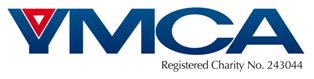 JOB DESCRIPTIONJob Title:		Part Time Domestic Assistant (YMCA Gym)Department:	 	FacilitiesResponsible to:	Domestic Team Leader / Duty ManagerLocation:		The YMCA Gym,  NG1 4FG	Hours:	16 hours per week per post, Monday – Friday, 6am – 9am OR 8pm – 11pmSalary:	£8.75 per hourJob PurposeTo be responsible for high levels of cleanliness and tidiness in the YMCA Gym including showers, changing rooms, toilets, corridors, exercise studios, staff rooms, communal areas etcTo create a clean, safe, welcoming and attractive gym environment for gym membersTo display good levels of customer service to members and be polite and courteous towards them at all timesTo support the development of an organisational culture that puts our Christian Core Values at the centre – Caring, Honesty, Respect and Responsibility.Principal ResponsibilitiesResponsibilities for all YMCA staff, casual workers and managers1	Ambassador for the YMCA	To act as an advocate and ambassador of the YMCA; promoting and exemplifying the YMCA’s core values, mission, vision, and ethos and to positively and proactively protect the YMCA’s reputation.2 	Other DutiesTo undertake any other duties and responsibilities as may be assigned by your Line Manager or anyone else designated by the Chief Executive Officer, as necessary. To work in a flexible way to ensure that workload is completed and to undertake any other jobs commensurate with the seniority of the post.3 	Discretion to ActTo exercise discretion in the performance of the duties of the post, to use best practice and to ensure the effective and efficient use of resources.  Nothing in this Job Description is intended to authorise the post-holder to undertake responsibilities that belong properly to trustees and members of the Executive Management Team unless properly authorised to do so by the Chief Executive directly or tough an appropriate manager.4 	Relationships and ConfidentialityTo establish, maintain and enhance team-working with colleagues and staff of Nottinghamshire YMCA and to keep confidential all information about individuals and the business of Nottinghamshire YMCA. Any breach of confidentiality will be treated seriously and may lead to dismissal.5 	Association EthosTo support the Cistian ethos and core values of the Association. The Association is committed to equality of opportunity and expects all staff and casual workers to abide by our Equality and Diversity Policy.6         Health and SafetyTo adhere to the Association’s Health and Safety policies at all times.Line Management Responsibility:None but the post holder will be expected to supervise trainees, work placements etc as directed.PERSON SPECIFICATIONPlease ensure that you address all the requirements marked with an “A”in the final column as we will be looking for this information when ShortlistingJob Title: Part Time Domestic Assistant (YMCA Gym)*When Assessed – (A) on Application form, (I) At Interview, (T) During Test,(D) From Documentary evidence e.g. references, qualifications (relevant qualifications will be checked at the interview stage), driving license etcNottinghamshire YMCA is committed to promoting diversity and practicing equality of opportunityNottinghamshire YMCA is committed to the protection of children and adults at riskCriteriaRequirementsHow Assessed*Experience1.1 Previous cleaning experience in a commercial / business environmentA, IExperience1.2 Experience of working with  and around a diverse client baseA, IKnowledge 2.1 Knowledge of health and safety issues surrounding cleaning workA, IKnowledge 2.2 Good understanding of COSHH regulationsA, IKnowledge 2.3 Awareness of colour coding system with regard to specific areas of workA, IKnowledge 2.4Good understanding of manual handlingA, ISkills & Abilities3.1 Ability to work with minimal supervision and use initiativeA, ISkills & Abilities3.2 Ability to work alone and as part of a teamA, ISkills & Abilities3.3 Ability to work with discretion and integrity ISkills & Abilities3.4 Ability to demonstrate reliability and commitmentISkills & Abilities3.5 Good communication skills with staff , gym members, hostel residents etcIOther work related requirements4.1 Ability to support the Christian core values of the AssociationA, IOther work related requirements4.2 Understanding the needs of people from diverse cultural, social and racial backgroundsA, IOther work related requirements4.3 Ability to cover for other cleaning staff as requiredA, I